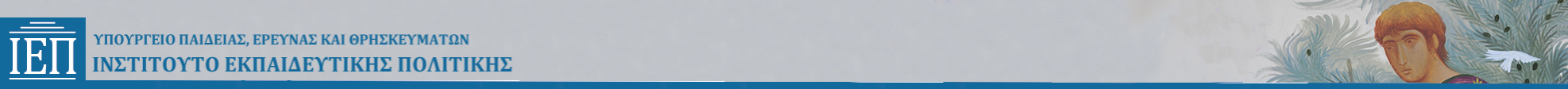 ΕΡΓΑΣΤΗΡΙΟ  ΣΧΕΔΙΟ ΕΠΙΜΟΡΦΩΤΙΚΗΣ ΕΡΓΑΣΙΑΣΘέμα ΕργαστηρίουΘέμα ΕργαστηρίουΓνωριμία Ομάδας-ΟμαδοσυνεργασίαΓνωριμία Ομάδας-ΟμαδοσυνεργασίαΔιάρκειαΔιάρκειαΜία ώρα και μισή  (90΄).Μία ώρα και μισή  (90΄).ΣύντομηπεριγραφήΣύντομηπεριγραφήΟι συμμετέχοντες θα προκληθούν να γνωριστούν μεταξύ τους γρήγορα και άμεσα και να νιώσουν οικεία μέσα στα όρια της ομάδας.  Στη συνέχεια θα εξοικειωθούν με τον χωρισμό ομάδων και την ενεργοποίηση όλων των μελών της ομάδας με τη διανομή ρόλων. Τέλος, θα συζητήσουν τις εμπειρίες τους από ομαδοσυνεργατικές διδασκαλίες και θα αναστοχαστούν τις πρακτικές τους.Οι συμμετέχοντες θα προκληθούν να γνωριστούν μεταξύ τους γρήγορα και άμεσα και να νιώσουν οικεία μέσα στα όρια της ομάδας.  Στη συνέχεια θα εξοικειωθούν με τον χωρισμό ομάδων και την ενεργοποίηση όλων των μελών της ομάδας με τη διανομή ρόλων. Τέλος, θα συζητήσουν τις εμπειρίες τους από ομαδοσυνεργατικές διδασκαλίες και θα αναστοχαστούν τις πρακτικές τους.ΣτόχοιΣτόχοιΟι συμμετέχοντες να:γνωρίζουν όλα τα μέλη της ομάδαςεπιτύχουν ένα βαθμό επικοινωνίας μεταξύ τουςεξοικειωθούν σε ένα βαθμό με την ομαδοσυνεργατική διδασκαλία και τη διαχείριση των ομάδων (υποομάδων).Οι συμμετέχοντες να:γνωρίζουν όλα τα μέλη της ομάδαςεπιτύχουν ένα βαθμό επικοινωνίας μεταξύ τουςεξοικειωθούν σε ένα βαθμό με την ομαδοσυνεργατική διδασκαλία και τη διαχείριση των ομάδων (υποομάδων).ΕπάρκειεςΕπάρκειεςΟι συμμετέχοντες μετά το τέλος επαρκώς να:γνωρίζονται και να νιώθουν οικεία μεταξύ τουςαντιλαμβάνονται τη λειτουργία των ομάδων και των μελών τους στη διδασκαλίαΟι συμμετέχοντες μετά το τέλος επαρκώς να:γνωρίζονται και να νιώθουν οικεία μεταξύ τουςαντιλαμβάνονται τη λειτουργία των ομάδων και των μελών τους στη διδασκαλίαΥλικάΥλικάΚόλλες Α4 και στιλό (ανάλογα με τον αριθμό ομάδων), Κάρτες ρόλωνΚόλλες Α4 και στιλό (ανάλογα με τον αριθμό ομάδων), Κάρτες ρόλωνΒήμαΧρόνοςΠεριγραφήΣχόλια 15΄Εισαγωγικά:  Διαμορφώνουμε την τάξη με τα θρανία σε σειρά στους τοίχους, ώστε να υπάρχει κενός χώρος στη μέση. Οι συμμετέχοντες καλούνται να βαδίσουν στον κενό χώρο ελεύθερα. Με το σύνθημα (παλαμάκι), δίνουν το χέρι στο πιο κοντινό πρόσωπο τους τυχαίνει και συστήνονται. Λένε όσες πληροφορίες θέλουν, αλλά και μια πληροφορία για τον εαυτό τους π.χ. την αγαπημένη τους μουσική.. Με το σύνθημα, κόβουν τη συζήτηση και βαδίσουν στο χώρο πάλι. Με το σύνθημα επαναλαμβάνουν τη διαδικασία, όσες φορές κρίνει ο/η συντονιστής/τρια. Στις οδηγίες διευκρινίζουμε ότι δεν θα υπάρχει πολύς χρόνος σε κάθε φάση, οπότε θα πρέπει να υπολογίσουν να συστηθούν και οι δύο. Στον τελευταίο γύρο, ζητάμε από τους συμμετέχοντες να επιλέξουν κάποιον που δε γνωρίζουν.Στην περίπτωση που ο αριθμός της ομάδας είναι περιττός, καθοδηγούμε τον σχηματισμό τριάδας.210΄Γνωριμία: Η ομάδα όρθια σε κύκλο. Ζητάμε ποιος/α μπορεί να πει 5 ονόματα, ανεβάζουμε τον αριθμό σε 6. 7, 8, καλούμε όποιον/α μπορεί περισσότερα, να λέει ονόματα, δείχνοντας τα πρόσωπα και προσθέτοντας πληροφορίες. Στο τελευταίο όνομα, ζητάμε από αυτό το πρόσωπο, να πει το όνομα και να δείξει κάποιον/α που δεν ακούστηκε. Εκείνος/η που δείχτηκε δείχνει άλλον, κ.ο.κ. Τέλος ζητάμε από την ομάδα να ειπωθούν τα ονόματα όσων δεν ακούστηκαν.Εξηγούμε πως αυτή η επιμόρφωση απαιτεί από κάθε μια και έναν, να λειτουργήσει διπλά. Ως επιμορφούμενος/η, αλλά και ως εκπαιδευτικός. Κάθε άσκηση θα διεξάγεται, και μετά θα υπάρχει χρόνος για συζήτηση των θετικών και αρνητικών σημείων της, των δυνατοτήτων της να εφαρμοστεί σε διαφορετικά περιβάλλοντα. Δίνουμε 4 λεπτά γι’ αυτή τη διαδικασία.Στα θετικά της άσκησης αναφέρονται:Η γνωριμία γίνεται με παιχνίδι, αντί για την κατά σειρά παρουσίαση, που είναι χρονοβόρα, βαρετή και ατελέσφορη.Οι κανόνες είναι απλοί και ίσοι για όλες/ους. Ξεπερνιέται το άγχος της έκθεσης σε μεγάλο και άγνωστο κοινό.Δεν μαθαίνονται όλα τα ονόματα και οι πληροφορίες, γεγονός που είναι πιο κοντά στην πραγματικότητα.Η άσκηση μπορεί να εφαρμοστεί για συζήτηση ανάμεσα στα μέλη μιας τάξης για διαμόρφωση γνώμης (π.χ. ο εκπαιδευτικός θέτει μια ερώτηση που συζητείται σε τυχαία ζευγάρια και μετά σε κύκλο γίνεται συζήτηση με βοηθητικές ερωτήσεις π.χ. η πιο ενδιαφέρουσα άποψη, άλλαξα άποψη γιατί… κλπ).Μπορεί να χρησιμοποιηθεί και για αξιολόγηση, π.χ. με την αναφορά γνώσεων και πληροφοριών, ώστε μετά τη διάχυσή τους, να συμπληρωθεί φύλλο εργασίας.  10΄Τοποθέτηση θρανίων για εργασία σε ομάδες.Με το σύνθημα, μόνο όσοι/ες κάθονται σε μονά θρανία, σηκώνονται, παίρνουν τις καρέκλες τους και βγαίνουν στο διάδρομο. Ταυτόχρονα, όσοι κάθονται σε ζυγά θρανία, τραβούν το θρανίο ώστε να κολλήσει στο δικό τους.  Μετά, οι των μονών θρανίων, κάθονται απέναντι στους άλλους.Αν ο αριθμός των θρανίων είναι μονός, αυτοί που περισσεύουν κάθονται στο πλάι, ως 5ο μέλος άλλης ομάδας.Είναι σημαντικό κάθε κίνηση να γίνεται ταυτόχρονα από όλες/ους και με το σύνθημα του συντονιστή.Οι κινήσεις να γίνονται σιωπηλά και με όσο το δυνατόν λιγότερο θόρυβοΗ διαδικασία αλλαγής της θέσης των θρανίων χρειάζεται λιγότερο από λεπτό. Καλό είναι, με αιτιολογία ότι στο τέλος του μαθήματος τα θρανία θα πρέπει να μπουν στην αρχική τους θέση, οι συμμετέχοντες να ακολουθήσουν την ανάποδη διαδικασία και αφού καθίσουν, να επαναλάβουν την τοποθέτηση των θρανίων για εργασία σε ομάδες.Ο θόρυβος δεν πειράζει. Πρόκειται για πολύ σύντομη διαδικασία.Πρώτα διαμορφώνεται ο χώρος και μετά γίνεται ο χωρισμός σε ομάδες.310΄Χωρισμός ομάδας:1) Χρησιμοποιώντας αριθμούς για κάθε ομάδα: Δίνουμε έναν αριθμό σε τόσους συμμετέχοντες όσες θα είναι οι ομάδες μας (ομάδες των 4-6 ατόμων). Για παράδειγμα θέλουμε 5 ομάδες. Δίνουμε στη σειρά αριθμούς από ένα ως 5 και επαναλαμβάνουμε ώστε κάθε μέλος της τάξης να έχει έναν αριθμό. Με το σύνθημά μας, ορίζουμε σε ποιο τραπέζι θα πάει κάθε ομάδα (όλα τα 1 εδώ, όλα τα 2, κοκ. )2) Δημιουργώντας μία ανθρώπινη γραμμή: Ζητάμε να σταθούν ο ένας πίσω από τον άλλον ανάλογα με τον μήνα ή την ημερομηνία γέννησης, ορίζοντας το σημείο που ξεκινά η σειρά που θα δημιουργήσουν (π.χ. Ιανουάριος )και την πορεία που θα πάρει στον χώρο. Αφού μπουν στη σειρά, χωρίζουμε από το τέλος ή την αρχή τις ομάδες μας μετρώντας για κάθε ομάδα τον αριθμό των μελών της και δείχνοντάς τους το χώρο που θα κάθονται.[Ανάλογες σειρές μπορούν να δημιουργήσουν με το όνομα της γιαγιάς τους, το πρώτο γράμμα από το αγαπημένο τους τραγούδι, φαγητό κλπ.)3) …….  Ο χωρισμός ομάδων είναι καλό να γίνεται με τρόπο που να διασφαλίζει την τυχαία συνύπαρξη των μαθητών σε μία ομάδα και την καλή συνεργασία τους. Για αυτό  είναι καλό να χρησιμοποιούνται διάφοροι τρόποι, να είναι δημιουργικοί και να στηρίζονται στην επινοητικότητα των συμμετεχόντων.Η επίτευξη ενός ομαδικού έργου στην αρχή ακόμη της ομαδοσυνεργατικής διδασκαλίας δημιουργεί θετικό κλίμα και κίνητρα για συμμετοχή σε όλους.Μπορούμε να ζητήσουμε να τον κάνουν σε 2 λεπτά, χωρίς μάλιστα να μιλάνε μεταξύ τους έτσι ώστε να επικοινωνήσουν με διαφορετικό τρόπο και να κάνουν ησυχία. Και να επαναλάβουμε αν χρειάζεται να ρυθμιστούν.410΄Ομαδοσυνεργασία: Ζητάμε να κάτσουν σε ομάδες και δίνουμε τις κάρτες διανομής ρόλων. Τους ζητάμε να τις διαβάσουν και να αποφασίσουν ποιον ρόλο θα έχουν όλα τα μέλη της ομάδας.Αφού ολοκληρώσουν συζητάνε για ένα λεπτό μεταξύ τους, γιατί επέλεξαν τον ρόλο τους.Εναλλακτικά, μπορούμε στην αρχή να εξηγήσουμε με λίγα λόγια τους ρόλους.Αφού διαβάσουν τους ρόλους, και επιλέξουν, μπορούμε να κάνουμε ερωτήσεις (π.χ. ποιος θα ανακοινώσει στην ολομέλεια; Ποιος θα μοιράσει τις εργασίες;)520’Δοκιμή ομαδοσυνεργατικής διδασκαλίαςΚαταιγισμός ιδεώνΜοιράζουμε από ένα άδειο Α4 σε κάθε ομάδα (το παραλαμβάνει ο Πρόεδρος και το δίνει στον Γραμματέα). Στο κέντρο του χαρτιού, σε κύκλο, σημειώνεται η λέξη - έννοια κλειδί για τον καταιγισμό ιδεών. (Π.χ. σχολείο, μάθημα, θρησκευτικά)Σε 5 λεπτά, κάθε μέλος της ομάδας λέει λέξεις-έννοιες που κατά τη γνώμη του σχετίζονται με τη λέξη κλειδί. Μόλις τελειώσει ο χρόνος, καλούμε τις ομάδες να βάλουν σε κύκλο 4 από τις λέξεις η ομάδα θεωρεί τις πιο σημαντικές για τη λέξη κλειδί. (3 λεπτά)Κάθε ομάδα με τη σειρά (ο Υπεύθυνος Τύπου) ανακοινώνει τις λέξεις και ο συντονιστής τις γράφει στον πίνακα σε τυχαία σειρά.Κάθε ομάδα καλείται να επιλέξει  τις 3 πιο σημαντικές από τις λέξεις του πίνακα.Ο συντονιστής βάζει σταυρό σε κάθε λέξη, ώστε να φανούν οι προτιμήσεις της ολομέλειας ιεραρχικά.Στο τέλος, ο συντονιστής περιγράφει την αντίληψη της ολομέλειας για την έννοια. Τονίζει ελλείψεις, παρεξηγήσεις. Το μάθημα θα πρέπει να λάβει  υπόψη το αποτέλεσμα του καταιγισμού ιδεών.Ο Γραμματέας σημειώνει τις λέξεις χωρίς εξαίρεση, τραβώντας γραμμές από την περιφέρεια του κύκλου.Στα 2 λεπτά της πρώτης φάσης, καλούμε τους δημοσιογράφους κάθε ομάδας να επισκεφθούν τις άλλες ομάδες και να μεταφέρουν στην ομάδα τους νέες λέξεις.Οι δημοσιογράφοι περιφέρονται για 1-2 λεπτά.Ο καταιγισμός ιδεών μπορεί να χρησιμοποιηθεί στην αρχή της διδασκαλίας μιας ΘΕ και στο τέλος της. Η διαφορά στο αποτέλεσμα θα δείξει το αποτέλεσμα της μάθησης.Μπορεί να χρησιμοποιηθεί και ως αξιολόγηση ΘΕ.515’Αναστοχασμός΅Σε ολομέλεια συζητούμε την εμπειρία της γνωριμίας και αναδεικνύουμε χρήσιμα στοιχεία που προκύπτουν από την έρευνα και την εμπειρία για την ομαδοσυνεργατική διδασκαλία Συζητούνται θέματα της ομαδοσυνεργατικής διδασκαλίας (αριθμός, ομάδων, αριθμός μελών, μόνιμες ομάδες ή όχι, διαρρύθμιση τάξης, διαχείριση ομάδων, συνεργασία των μελών και προβλήματα, σύνταξη φύλλων εργασίας κ.ά.)  ΑξιολόγησηΑξιολόγησηΣτη συζήτηση  ανιχνεύεται ο τρόπος συνεργασίας των μελών της ομάδας. Στη συνέχεια συζητούνται θέματα της ομαδοσυνεργατικής διδασκαλίας.Στη συζήτηση  ανιχνεύεται ο τρόπος συνεργασίας των μελών της ομάδας. Στη συνέχεια συζητούνται θέματα της ομαδοσυνεργατικής διδασκαλίας.